Publicado en Granada el 10/06/2019 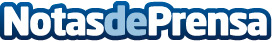 Megasur estrena página web www.megasur.es celebrándolo con regalos, descuentos y sorteos sorpendentesInformática Megasur es uno de los principales mayoristas de informática y electrónica de consumo con más de 30 años de presencia en el mercado de la distribución Nacional, estrena página web celebrándolo con todos sus clientes y nuevos clientes con ofertas,  regalos, descuentos y sorteos sorprendentesDatos de contacto:Antonio SanchezDirector de marketing Megasur s.l958509010Nota de prensa publicada en: https://www.notasdeprensa.es/megasur-estrena-pagina-web-www-megasur-es Categorias: E-Commerce Consumo Innovación Tecnológica http://www.notasdeprensa.es